О внесении изменений в постановление администрации г. Канска от 03.06.2015 № 873В целях создания условий для организации досуга населения, руководствуясь статьями 30, 35 Устава города Канска, ПОСТАНОВЛЯЮ: 1. Внести в постановление администрации г. Канска от03.06.2015 № 873 «О подготовке и проведении мероприятий на летний период» (далее – постановление) следующие изменения:1.1. Приложение № 9 к постановлению «План организационных мероприятий по подготовке и проведению праздничного мероприятия, посвящённого Дню воздушно – десантных войск» в новой редакции:2. Ведущему специалисту Отдела культуры (Чечекина Д.С.) разместить данное постановление на официальном сайте муниципального образования город Канск в сети Интернет, в газете «Официальный Канск».3. Контроль за исполнением настоящего постановления оставляю за собой.4. Постановление вступает в силу со дня подписания.Исполняющий обязанностиглавы города  Канска                                     С.Д. Джаман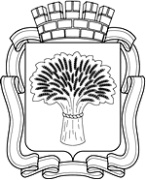 Российская ФедерацияАдминистрация города Канска
Красноярского краяПОСТАНОВЛЕНИЕРоссийская ФедерацияАдминистрация города Канска
Красноярского краяПОСТАНОВЛЕНИЕРоссийская ФедерацияАдминистрация города Канска
Красноярского краяПОСТАНОВЛЕНИЕРоссийская ФедерацияАдминистрация города Канска
Красноярского краяПОСТАНОВЛЕНИЕРоссийская ФедерацияАдминистрация города Канска
Красноярского краяПОСТАНОВЛЕНИЕ30.07.2015г.№1210№п/пНаименование мероприятийДата и время проведенияОтветственные (ФИО)1Возложение венков и литургия в микрорайоне «Солнечный»  02 августа в 10.00Возложение венков и литургия в микрорайоне «Солнечный»  02 августа в 10.00Возложение венков и литургия в микрорайоне «Солнечный»  02 августа в 10.002Возложение венков и литургия на мемориале «Победа» 02 августа в 11.00Возложение венков и литургия на мемориале «Победа» 02 августа в 11.00Возложение венков и литургия на мемориале «Победа» 02 августа в 11.003Праздничное мероприятие на площадке около Городского Дома культуры 02 августа в 12.00Праздничное мероприятие на площадке около Городского Дома культуры 02 августа в 12.00Праздничное мероприятие на площадке около Городского Дома культуры 02 августа в 12.003.1Написание сценария мероприятиядо 20.07.15Отдел культуры (Шляхтова Л.В.)ГДК г. Канска(Грищенко Л.Д.)3.2Музыкальное оформление мероприятия,предоставление аппаратуры02.08.15Отдел культуры (Шляхтова Л.В.)ДК «Строитель»(Куркус И.Ю.)ГДК г. Канска (Грищенко Л.Д.)3.3Предоставление скамеек и стульев02.08.15к 12.00ГДК г. Канска (Грищенко Л.Д.)4Охрана правопорядка:- мкр. Солнечный;- мемориал «Победа»;- площадка около ГДК02.08.15с 09.30 с 11.00с 12.00МО МВД России  «Канский»(Банин Н.В.)5Обследование площадки:- мкр. Солнечный;- мемориал «Победа»;- площадка около ГДК02.08.15МКУ «Управление по делам ГО и ЧС» (Орлов В.И.)